ФизкультураТема: « Подвижные игры с элементами баскетбола. Упражнения с мячем»Выполни разминку. (вспоминаем упражнения, которые выполняли в начале каждого урока)Выполни предложенные упражнения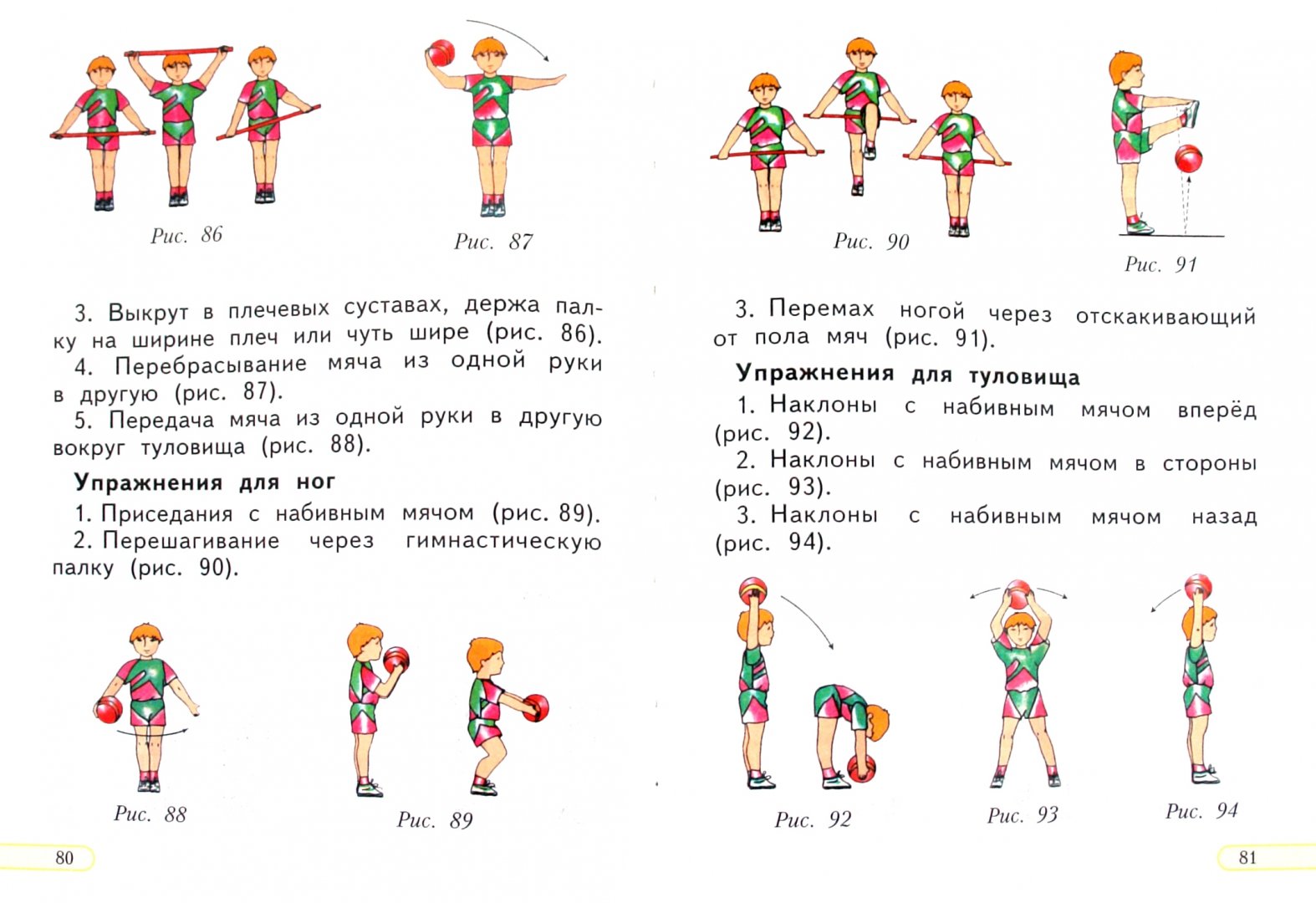 